      Mai på Krokodillene    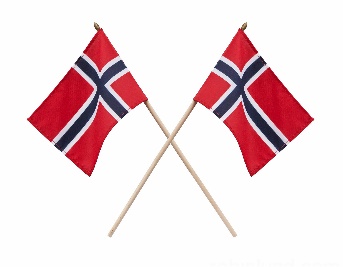 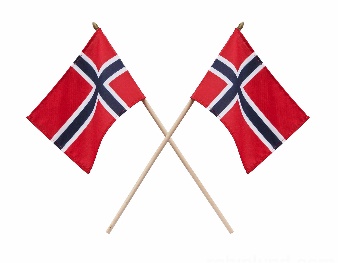 UkeMandag Tirsdag Onsdag Torsdag Fredag 1801.Off. høytidsdag.Bhg. stengt!02.Varmmat.Grupper.03.Grupper.1906.FOTOGRAF.Info henger på døren.07.FOTOGRAF.Info henger på døren.08.Ute formiddag.09.Kristi himmelfartsdag.Bhg. stengt!10. Grupper.2013.Ute formiddag.14. Turdag.15.VI FEIRER 17. MAI I BHG.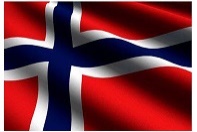 16.Grupper.17.GRUNNLOVSDAGEN.Bhg. stengt!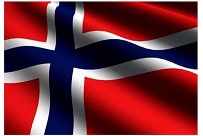 2120.2. pinsedag.Bhg. stengt!21.PLANLEGGINGSDAGBhg. Stengt!22.Ute formiddag.23.Varmmat.Grupper.24.Grupper.2227.Ute formiddag.28.Turdag.29.Ute formiddag.30.Varmmat.Grupper.31.Grupper.